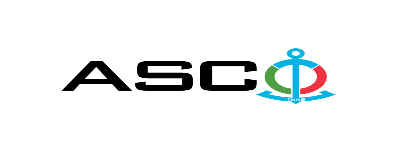 “AZƏRBAYCAN XƏZƏR DƏNİZ GƏMİÇİLİYİ” QAPALI SƏHMDAR CƏMİYYƏTİNİN№AM-096/2021 NÖMRƏLİ 23.12.2021-Cİ İL Struktur idarələrə tələb olunan İstilik qazanxanası və sistemlərinə illik tələb olunan illik texniki xidmətlərin SATINALINMASI MƏQSƏDİLƏ KEÇİRDİYİAÇIQ MÜSABİQƏNİN QALİBİ HAQQINDA BİLDİRİŞ                                                              “AXDG” QSC-nin Satınalmalar KomitəsiSatınalma müqaviləsinin predmetiStruktur idarələrə tələb olunan İstilik qazanxanası və sistemlərinə illik tələb olunan illik texniki xidmətlərin SATINALINMASIQalib gəlmiş şirkətin (və ya fiziki şəxsin) adı                                     SQS Group  MMCMüqavilənin qiyməti                                                41400.00 AZNMalların tədarük şərtləri (İncotresm-2010) və müddəti                                     DDPİş və ya xidmətlərin yerinə yetirilməsi müddətiİLLİK